The council executive team has a critical role in relation to abiding by local government financial requirements, monitoring the council’s financial performance, and ensuring its longer-term financial sustainability.  All members of this team therefore need a solid understanding of key accounting and financial principles.  This half-day workshop is designed to provide such understanding.Key content:The board’s role in setting budgets, signing off on reports and monitoring performanceAccounting standards and statutory obligations of councils and senior executivesFinancial management requirements for local governmentThe strategic, financial, and operational plans and their links to financial accountabilityUnderstanding and interpreting financial statements and their links to each otherMeasures of financial sustainability Monitoring the performance of your council through trends, ratios and KPIsTypes of accountingBasic accounting concepts and principles The Big Five elements of accountingThe accounting equationsAccounting jargon and terminologyTypes and characteristics of budgetsKey take-away pointsCourse Details 	Delivery:	Inhouse	Structure:	Interactive Workshop	Time:	1 day	Class Size:	Max 15	Cost:	On requestThe Trainer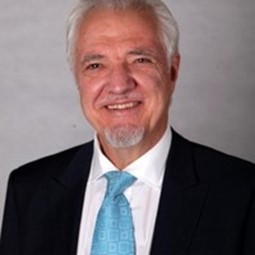 With over 32 years’ experience in the human resources and management consulting fields, Narayan has provided a vast array of training and services to a range of organisations, including Local, State and Federal government agencies.Narayan provides a very strong adult learning focus to his training. He ensures that it is experiential, practical and closely linked to workplace needs and realities.He is also consistently described by clients as highly enthusiastic, creative and dynamic in his approach.	